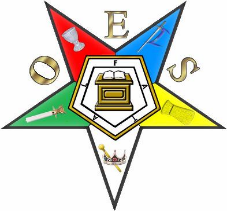 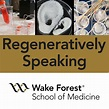 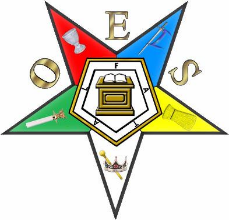 YOU’RE INVITED!Ohio OES has been invited to join MISSISSIPPI and MISSOURI in a quick visit to WFIRM!  					 May 13-15, 2024$215.00 per person, based on double occupancy.  Price includes:2 nights accommodations at the Historic Brookstown InnVIP TOUR of WFIRM and private meeting with Dr. Antony Atala, director of WFIRMLunch and dinner with faculty of WFIRMHot buffet breakfast, wine and cheese reception, cookies and milk (at bedtime) at theBrookstown InnAll taxes and gratuitiesWe will be driving separately to NC (not a bus) so hopefully, you can come and join the parade!!Please make checks payable to Fayette Travel Centre, PO Box 266  Mt. Sterling, OH 43143(if paying by credit card, there is a 4% service fee).Yes, put me down for _____ people @ $215.00 per person (Single $370)= $________________Name_________________________________________________________________________Sharing with: __________________________________________________________________Address: ___________________________________City__________________________State________Phone: ____________________    	Email: ____________________________________________